Conférence de presse jeudi 11 Juin 2020 – Tot de Casa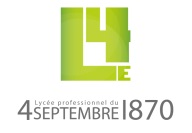 Projet : Je filme le métier qui me plait « Responsable d’un magasin de producteurs »Professeurs de Commerce : Béatrice Delquignie et Edith CatarinoClasse : Seconde Métiers de la Relation Client (28 élèves)Lycée du 4 Septembre 1870 d’OloronPartenaire : M. Espilondo – Crédit MutuelLe concours « je filme le métier qui me plait » est placé sous le haut patronage du Ministère de l’Éducation Nationale et de la Jeunesse, du Ministère du Travail, et du Ministère de l'enseignement supérieur, de la recherche et de l'innovationLa vocation de ce concours est de faire découvrir le monde professionnel aux élèves d’une manière ludique et créative. Cette approche de l’entreprise qui amène les élèves à comprendre un métier, à s’intéresser aux savoir-faire et savoir être indispensables, les aide également dans leur démarche d’orientation. Saison 13 :  2020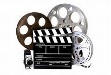 Année scolaire 2019-2020 : une année pas comme les autres...- Le cinéaste Claude Lelouch préside le jury.- La cérémonie officielle qui devait se dérouler le 26 mai 2020 au Grand Rex Paris est transformée en émission live Youtube/Parcoursmetiers.tv le 10 juin 2020, depuis le Grand Rex Paris- L'ensemble des films sont valorisés au sein du 1er festival des métiers et des formations 100% on line, les PARCOURSMETIERS AWARDS- Malgré le contexte de ce début d'année 2020, 562 films sont finalement retenus en sélection officielle. 
- La saison 13 du concours a reçu 2439 projets vidéo répartis entre 2340 établissements et 88 416 étudiants et 11 429 enseignants.- L'acteur Jean Dujardin confirme son attachement au concours et rejoint le comité de parrainage aux côtés l'explorateur Jean-Louis Etienne, le réalisateur Costa-Gavras, la journaliste Tina Kieffer et l'écrivain François de Closets.Les différentes catégories du concoursLe concours comprend plusieurs catégories thématiques (15), chacune étant parrainée par un partenaire officiel. Les lycées d’Oloron ont concouru dans la catégorie « La distribution : un festival de métiers. »Les critères de sélectionVoici les différents critères pris en compte pour la sélection des lauréats :- la pertinence du sujet et de la thématique choisie ;- la qualité du contenu de la vidéo ;- la richesse et l’exactitude des contenus, son objectivité ;- le choix de l’angle et du mode de traitement du sujet ;- la plus-value du projet pédagogique associé au film ;- l’originalité et la créativité ;- la réalisation technique.Le film       https://www.parcoursmetiers.tv/video/8632-responsable-dun-magasin-de-producteursVidéo de 3 minutes qui présente le métier de responsable d’un magasin de producteurs.Choix du film : attachement des jeunes à leur territoire d’où l’idée de promouvoir les producteurs locaux. Elargi au bien manger, à une production respectueuse de l’environnement, aux valeurs de proximité…Plusieurs scénarios proposés par les élèves puis vote à une large majorité du scénario définitif.Investissement des élèves selon leur affinité (écriture du scénario, acteurs, techniciens...). Ce fut également l’occasion pour les élèves d’assister à l’utilisation d’un drone.A souligner l’ambiance bon-enfant sur les lieux de tournage, l’écoute, la disponibilité et la bienveillance des producteurs, du réalisateur.Fabrication d’un fromage, de pain par les élèves en direct, récolte des légumes…Le film évoque avec subtilité quelques emblèmes locaux : l’ours fil conducteur du film, les Pyrénées, le chant traditionnel Se Canto, le béret (décliné sous plusieurs couleurs pour jouer sur la modernité). Le tournage Qui : Les élèves de la classe de Seconde Métiers de la Relation Client ont réalisé toutes les étapes du film, du choix du synopsis, à l’écriture du scénario définitif, le tournage en tant qu’acteur, accessoiriste, technicien.Ils ont été encadrés par Yannick Chaumeil de l’association « l’Arrache-Temps » qui a ensuite monté le film et crée la bande son.Les lieux du tournage : chez deux producteurs locaux du magasin Tot de Casa d'Oloron : fabrication du pain et ramassage de légumes chez Pietometi à Ogeu, ensuite fabrication du fromage, soins aux animaux, traite des brebis... sous la bienveillance de Bénédicte et Dominique Gabaston de Féas et enfin chez Tot de Casa avec Léa Bled dans son propre rôle de responsable de magasin.Le prix Clap d’or (1er) de la catégorie « La distribution : un festival de métiers. » Récompense : un clap authentique et une caméra sportive et surtout une belle expérience et de bons souvenirs.